Baccalauréat Professionnel« Maintenance des Équipements Industriels »ÉPREUVE E1 : Épreuve scientifique et techniqueSous-épreuve E11 (unité 11) :Analyse et exploitation de données techniquesSESSION 2017DOSSIER TECHNIQUE et RESSOURCESModification de la gestion du convoyeurProblèmatique :Gagner du temps sur le cycle du robot de manutention.Ne pas stopper le cycle du tour, si le robot est en retard pour la libération du poste de prise pièce en bout de convoyeur.Assurer la répétabilité de préhension des pièces sur le poste de prise.Solutions proposées :Inverser la pente du convoyeur.Concevoir un poste de prise pièce permettant :une accumulation de pièce finie à manutentionner « pour pallier au décalage
de cycles tour / robot »une distribution de pièces séparée du poste de priseune remise en position des pièces avant prise robot « mise en butée pièce sur une face pour avoir une position de prise constante »Rendre indépendante du tour la gestion du convoyeur et la gestion du poste de prise « libérer la gestion d’alimentation en pièce robot du cycle tour ».Établir de nouvelles interfaces Entrée/Sortie pour échanges poste/tour/robot.Automatiser la gestion du poste de prise et du convoyeur.Modifier la programmation du tour « retrait convoyeur ».Apprentissage des nouveaux points de prise robot sur poste « décalage position de prise en Z et Y.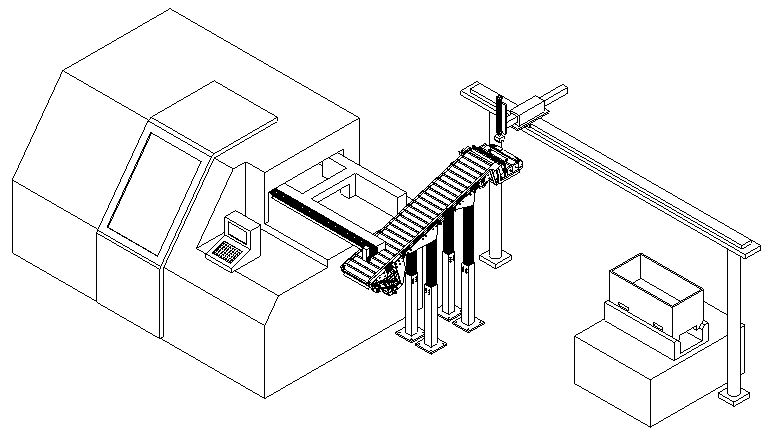 Moteur Asynchrones monophasésLes moteurs MMP-MMD carcasse aluminium se caractérisent par une carcasse aluminium Muli-Mounting.Ils sont prévus pour une tension de 230V ± 5 %, 50Hz.Caractéristiques techniques des moteurs monophasés à condensateur permanent 230V - 50Hz :3 000 t/min1 500 t/min1 000 t/minElingageUne élingue est un accessoire de levage souple (câble métallique, chaîne, cordage ou sangle), situé entre la charge à lever et un appareil de levage (grue d’atelier, ou palan), généralement terminée par des composants métalliques (accessoires d’élingage) tels que les crochets, les anneaux, les maillons et les manilles, devant être conformes à la charge de l’élingue. (Capacité).On définit une élingue par son type (câble, chaîne, cordage, sangle) et sa charge de travail (CMU : Charge Maximum d’Utilisation), c'est-à-dire la masse maximale que l’élingue est autorisée à supporter en utilisation courante.Facteur d'élingage M : Facteur appliqué à la Charge Maximum d'Utilisation (CMU) d'une élingue 1 brin pour prendre en compte la géométrie de l'élingage (nombre et angles de brins).Le mode d'élingage et les angles d'utilisation modifient la charge d'utilisation de votre élingue.Tableau des facteurs d’élingages en fonction de la géométrie (nombre et angles de brin)Tableau CMU des élingues textiles plates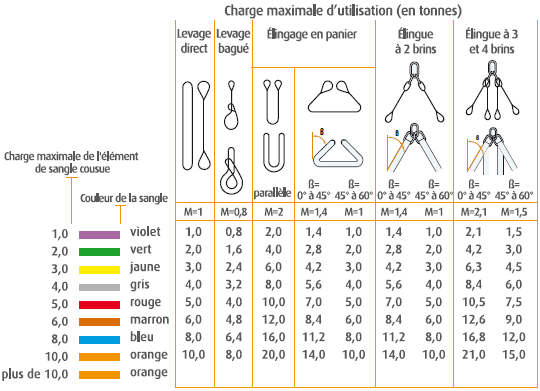 Nomenclature du convoyeurtypeP (kw)N (Tr/min)Cos φ (%)I (A)MMP 56K20,092 7600,9540,81MMP 56G20,122 7600,93580,94MMP 63K20,182 7600,97621,3MMP 63G20,252 7600,97651,72MMP 71K20,372 7600,94652,61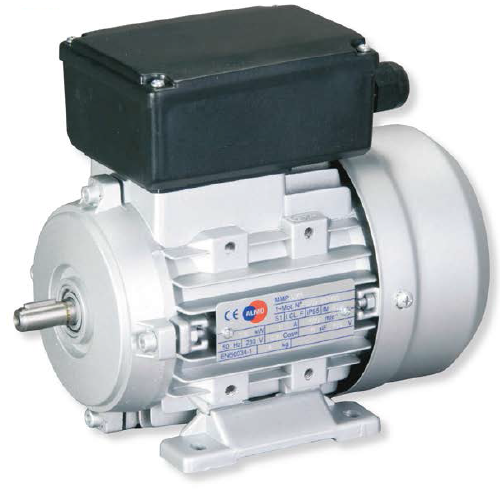 MMP 71G20,552 7600,97693,58MMP 80K20,752 7600,97694,87typeP (kw)N (Tr/min)Cos φ (%)I (A)MMP 56G40,091 3900,95510,81MMP 63K40,121 3900,95521,06MMP 63G40,181 3900,95581,47MMP 71K40,251 3900,97591,9MMP 71G40,371 3900,9762,52,65MMP 80K40,551 3900,96643,89MMP 80G40,751 3900,9866,55typeP (kw)N (Tr/min)Cos φ (%)I (A)MMP 80G60,559000,93634MMP 90S60,759000,95665,2MMP 90L61,19000,95677,5MODE D'ELINGAGEMODE D'ELINGAGEMODE D'ELINGAGEMODE D'ELINGAGEMODE D'ELINGAGEMODE D'ELINGAGEMODE D'ELINGAGEMODE D'ELINGAGEUn brinDeux brinsDeux brinsTrois brinsQuatre brinsCoulissantBrassière rondeBrassière cubique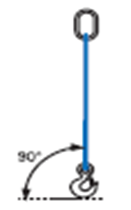 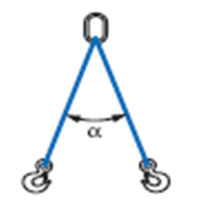 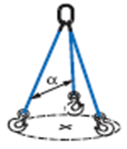 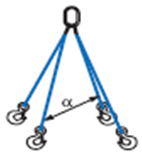 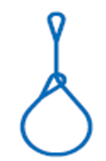 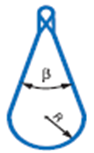 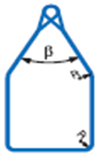 Vertical//Facteur 1Facteur 1,4Facteur 1Facteur 2,1Facteur 1,5Facteur 0,8Facteur 1,8Facteur 0,94032Ecrou pour profiléAcier394Rondelle PL 12-2Acier384Vis H M12-60Acier378Vis CHC M8-45Acier3626Vis CHC M8-20Acier356Vis CHC M8-60Acier342Profilé largeurAluminium334CoudeAluminium322Profilé longueurAluminium318Vis CHC M4-20Acier308Vis CHC M8-38Acier296Vis H M8-60Acier281Arbre MotoréducteurAcier271Pignon entraînement Z=15Acier261Clavette A 8x8x25 (arbre d'entraînement)Acier251Chaîne à rouleauxAcier241Roue réducteur Z= 15Acier231Clavette A 8x8x25 (réducteur)Acier224Rondelle frein 30-2Acier214Ecrou à encoche M30Acier201Bande transporteuseMatière plastique194Roulement sur rotule avec alésage coniqueAcier184Douille de serrage coniqueAcier171Entretoise avantAcier161Entretoise arrièreAcier15 B1Tôle de guidage droiteAcier15 A1Tôle de guidage GaucheAcier142Tôle de protectionAcier136Ecrou H M8Acier121Barre de dégagement MoteurAcier112Barre de dégagement TapisAcier10 B2Barre de serrage TapisAcier10 A1Barre de serrage MoteurAcier91Logement palier fixe arrièreAcier81Logement palier libre arrièreAcier72Couvercle de serrageAcier61Logement palier fixe avantAcier51Logement palier libre avantAcier41Arbre d'entrainementAcier31Fixation du motoréducteurAcier21Poulie de renvoi (guidage)Acier11Moto-réducteur Type 56G4RepNbDésignationMatièreObservations